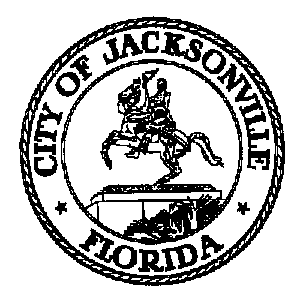 JACKSONVILLE CITY COUNCILRESEARCH DIVISIONTask Force on Safety and Crime ReductionEducation and Youth Development Subcommittee Meeting MinutesMarch 29, 20194:00 pmDon Davis Room First Floor, City Hall117 W. Duval StreetChair: W.C. GentryBetty Burney-ExcusedAmy DonofrioConstance HallTimothy SloanCeil Pillsbury-SchellenbergWarren Jones, DCPS Subject Matter Expert- Excused Brandon Griggs, Youth Subject Matter ExpertTopic: Task Force on Safety and Crime Reduction –Education and Youth Development SubcommitteeAttendance: Colleen Hampsey- Council Research; Chiquita Moore- Mayor’s Office; Crystal Shemwell - Legislative ServicesFor all other attendees please see the sign in sheetMeeting Convened: 4:05 pmChairperson Gentry convened the meeting and welcomed the group. They members approved the minutes from the previous meeting. There was a lengthy discussion about when and where to hold a public meeting outside of City Hall. The intent of a public forum in the community is to gather input from youth regarding services, activities and programming. Mr. Griggs said that if the event included children and not their parents, the teens would speak more freely. Ms. Donofrio emphasized the need to connect with teens that are often hard to reach and may not attend a community event after school. It was proposed that the community meeting be held at the Legends Center and council staff will make the arrangements. Chairperson Gentry requested several things of the members: draft questions that they would like teens to answer during the community meeting; review the program inventory and identify any that may be missing; consider what the vision and mission statement should be; Mrs. Schellenberg will prepare a brief description of the proposed Florida legislation related to high school graduation requirements (HB 611). There was a discussion about the purpose and goals for this subcommittee. Since there a so few teen activities and programs, it may be the subcommittee’s objective to find a way to fill that gap. Feedback from the younger population will be helpful in that process. Mr. Sloan mentioned the importance of crime prevention through structured quality programs, the benefits of community policing and the role of mentors. With no further business, Chairperson Gentry adjourned the meeting. The next Education and Youth Development subcommittee meeting date has yet to be determined. Meeting Adjourned: 5:48 pmMinutes: Colleen Hampsey, Council Research CHampsey @coj.net   (904) 630-1498Posted 4.3.19 5:00 pmTape: Task Force on Safety and Crime Reduction Education and Youth Development Subcommittee -Legislative Services Division 3.29.19